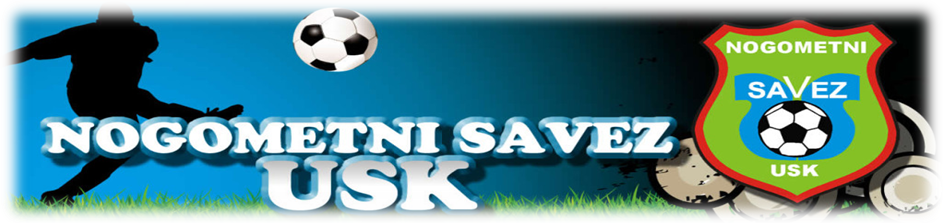 Sportska dvorana „LUKE“, Ul. Bosanskih gazija 19, 77000 BihaćTel/fax:   ++387 37 220 283     www.nsusk.ba       e-mail: nsuskbi@gmail.coSLUŽBENA LICA – VI KOLO 24/25.09.2016. – 16:00 satiSlobodna ekipa:    GOMILA,   BORAC 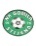 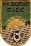              KOMESAR ZA SUDIJE		   	                                               KOMESAR TAKMIČENJA              Izet Hrustanović s.r.					                   Irfan Budimlić  s.r.Sportska dvorana „LUKE“, Ul. Bosanskih gazija 19, 77000 BihaćTel/fax:   ++387 37 220 283     www.nsusk.ba       e-mail: nsuskbi@gmail.coSLUŽBENA LICA – VI KOLO 24/25.09.2016. – 10:00 satiSlobodna ekipa:   BRATSTVO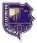              KOMESAR ZA SUDIJE		   	                                               KOMESAR TAKMIČENJA              Izet Hrustanović s.r.					                   Irfan Budimlić  s.r.Sportska dvorana „LUKE“, Ul. Bosanskih gazija 19, 77000 BihaćTel/fax:   ++387 37 220 283     www.nsusk.ba       e-mail: nsuskbi@gmail.coSLUŽBENA LICA – VI KOLO 24/25.09.2016. – 12:00 satiSlobodna ekipa:   BRATSTVO,OMLADINAC (S)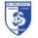              KOMESAR ZA SUDIJE		   	                                               KOMESAR TAKMIČENJA              Izet Hrustanović s.r.					                   Irfan Budimlić  s.r.Sportska dvorana „LUKE“, Ul. Bosanskih gazija 19, 77000 BihaćTel/fax:   ++387 37 220 283     www.nsusk.ba       e-mail: nsuskbi@gmail.comSLUŽBENA LICA – VI KOLO 24/25.09.2016. – 10:00 satiSlobodna ekipa:   ABC,    KRAJIŠNIK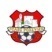 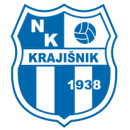            KOMESAR ZA SUDIJE		   	                                               KOMESAR TAKMIČENJA              Izet Hrustanović s.r.					                     Irfan Budimlić  s.r.Sportska dvorana „LUKE“, Ul. Bosanskih gazija 19, 77000 BihaćTel/fax:   ++387 37 220 283     www.nsusk.ba       e-mail: nsuskbi@gmail.comSLUŽBENA LICA – VI KOLO 24/25.09.2016. – 12:00 satiSlobodna ekipa:   KRAJIŠNIK           KOMESAR ZA SUDIJE		   	                                               KOMESAR TAKMIČENJA              Izet Hrustanović s.r.					                   Irfan Budimlić  s.r.Sportska dvorana „LUKE“, Ul. Bosanskih gazija 19, 77000 BihaćTel/fax:   ++387 37 220 283     www.nsusk.ba       e-mail: nsuskbi@gmail.comSLUŽBENA LICA – VI KOLO 24/25.09.2016. – 10:00  sati            KOMESAR ZA SUDIJE		   	                                               KOMESAR TAKMIČENJA              Izet Hrustanović s.r.					                   Irfan Budimlić  s.r.Sportska dvorana „LUKE“, Ul. Bosanskih gazija 19, 77000 BihaćTel/fax:   ++387 37 220 283     www.nsusk.ba       e-mail: nsuskbi@gmail.comSLUŽBENA LICA – VI KOLO 24/25.09.2016. – 12:00  sati            KOMESAR ZA SUDIJE		   	                                               KOMESAR TAKMIČENJA              Izet Hrustanović s.r.					                   Irfan Budimlić  s.r.Sportska dvorana „LUKE“, Ul. Bosanskih gazija 19, 77000 BihaćTel/fax:   ++387 37 220 283     www.nsusk.ba       e-mail: nsuskbi@gmail.coSLUŽBENA LICA – VI KOLO 24/25.09.2016. – 11:00 satiSlobodna ekipa:   KAMENICA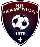              KOMESAR ZA SUDIJE		   	                                               KOMESAR TAKMIČENJA              Izet Hrustanović s.r.					                   Irfan Budimlić  s.r.KANTONALNA LIGA USKTakmičarska sezona 2016/2017  MLADOST (V) –  MLADOST 1938 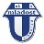 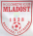  MLADOST (V) –  MLADOST 1938  MLADOST (V) –  MLADOST 1938  MLADOST (V) –  MLADOST 1938 Glavni sudacSedić AldenB.KrupaVrnogračVrnogračsrijeda, 28.09.2016.16:00Asistent 1Kurtović DijanaB.KrupaDelegat:Čauševic EsmirČauševic EsmirČauševic EsmirAsistent 2Kurtović AjlaB.Krupa   RUDAR –   BAJER 99    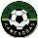 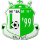    RUDAR –   BAJER 99       RUDAR –   BAJER 99       RUDAR –   BAJER 99    Glavni sudacIslamović ArminS.MostKamengradKamengradnedjelja, 25.09.2016.14:30Asistent 1Spahić AdnanB.PetrovacDelegat:Pilipovic AldinPilipovic AldinPilipovic AldinAsistent 2Omeragić MirsadB.PetrovacOMLADINAC (S) –  SLOGA 1937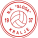 OMLADINAC (S) –  SLOGA 1937OMLADINAC (S) –  SLOGA 1937OMLADINAC (S) –  SLOGA 1937Glavni sudacHodžić HazimKljučSanicaSanicasubota, 24.09.2016.16:00Asistent 1Jodanović Semir KljučDelegat:Čavkić Denis  Čavkić Denis  Čavkić Denis  Asistent 2Draganović AlenKljuč OMLADINAC 75–  BREKOVICA 78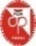 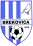  OMLADINAC 75–  BREKOVICA 78 OMLADINAC 75–  BREKOVICA 78 OMLADINAC 75–  BREKOVICA 78Glavni sudacMulić AmarBihaćPokojPokojsubota, 24.09.2016.16:00Asistent 1Bakrač Amir Bihać Delegat:Kulenović NerminKulenović NerminKulenović NerminAsistent 2Omerčević ErnadCazin  KAMENICA –  ŽELJEZNIČAR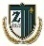   KAMENICA –  ŽELJEZNIČAR  KAMENICA –  ŽELJEZNIČAR  KAMENICA –  ŽELJEZNIČARGlavni sudacŠakinović Fahrudin V.Kladuša KamenicaKamenicanedjelja, 25.09.2016.16:00Asistent 1Karajić Almir V.Kladuša Delegat:Pajazetovic AsimPajazetovic AsimPajazetovic AsimAsistent 2Muranović Sanel          CazinPretpionirska liga NS USK-aGRUPA JUGTakmičarska sezona 2016/2017  RUDAR –  OMLADINAC (S)   RUDAR –  OMLADINAC (S)   RUDAR –  OMLADINAC (S)   RUDAR –  OMLADINAC (S) Glavni sudacMehmedović Samir S.Most KamengradKamengradsubota, 24.09.2016.10Asistent 1Burnić AlenS.Most Delegat:Seferovic MensurSeferovic MensurSeferovic MensurAsistent 2Turan SelverS.Most  PODGRMEČ –   MLADOST 38    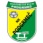  PODGRMEČ –   MLADOST 38     PODGRMEČ –   MLADOST 38     PODGRMEČ –   MLADOST 38    Glavni sudacTerzić AjlaS.MostSanski MostSanski Mostsubota, 24.09.2016.10Asistent 1Terzić Almin S.Most Delegat:Pilipovic AldinPilipovic AldinPilipovic AldinAsistent 2Turan Armin S.Most  KLJUČ – BAJER 99  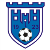  KLJUČ – BAJER 99   KLJUČ – BAJER 99   KLJUČ – BAJER 99  Glavni sudacBender Meho KljučKljuč Ključ nedjelja, 25.09.2016.10Asistent 1Brkić MirsadKljučDelegat:Mujezinovic RufadMujezinovic RufadMujezinovic RufadAsistent 2Smajić Elmedin KljučPionirska liga NS USK-aGRUPA JUGTakmičarska sezona 2016/2017 PODGRMEČ –   MLADOST 38     PODGRMEČ –   MLADOST 38     PODGRMEČ –   MLADOST 38     PODGRMEČ –   MLADOST 38    Glavni sudacTerzić Almin S.Most Sanski MostSanski Mostsubota, 24.09.2016.12Asistent 1Terzić Ajla S.Most Delegat:Pilipovic AldinPilipovic AldinPilipovic AldinAsistent 2Turan Armin S.Most  KLJUČ – BAJER 99   KLJUČ – BAJER 99   KLJUČ – BAJER 99   KLJUČ – BAJER 99  Glavni sudacBrkić MirsadS.Most Ključ Ključ nedjelja, 25.09.2016.12Asistent 1Bender Meho S.Most Delegat:Mujezinovic RufadMujezinovic RufadMujezinovic RufadAsistent 2Smajić Elmedin S.Most Pretpionirska liga NS USK-aGRUPA SJEVERTakmičarska sezona 2016/2017ŽELJEZNIČAR –  NK ĆORALIĆI 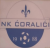 ŽELJEZNIČAR –  NK ĆORALIĆI ŽELJEZNIČAR –  NK ĆORALIĆI ŽELJEZNIČAR –  NK ĆORALIĆI Glavni sudacKurtović DijanaB.Krupa Bos.KrupaBos.Krupasubota, 24.09.2016.10Asistent 1Kurtović Ajla B.KrupaDelegat:Alesevic MirzaAlesevic MirzaAlesevic MirzaAsistent 2Suljić AzraB.Krupa VITEZ – OFŠ KRAJINA  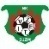  VITEZ – OFŠ KRAJINA   VITEZ – OFŠ KRAJINA   VITEZ – OFŠ KRAJINA  Glavni sudacKadić FarukB.Otoka BužimBužimnedjelja, 25.09.2016.10Asistent 1Nanić HasanBužimDelegat:Causevic EsmirCausevic EsmirCausevic EsmirAsistent 2Sijamhodžić IdrizB.Otoka MLADOST (V) –    GOMILA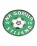  MLADOST (V) –    GOMILA MLADOST (V) –    GOMILA MLADOST (V) –    GOMILAGlavni sudacMurtić ArnesV.Kladuša VrnogračVrnogračnedjelja, 25.09.2016.10Asistent 1Karajić Almir V.Kladuša Delegat:Felic SulejmanFelic SulejmanFelic SulejmanAsistent 2Suljanović Admir V.Kladuša Pionirska liga NS USK-aGRUPA SJEVERTakmičarska sezona 2016/2017 KRAJINA  –  ABC 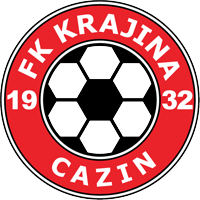  KRAJINA  –  ABC  KRAJINA  –  ABC  KRAJINA  –  ABC Glavni sudacMuranović SanelCazin CazinCazinnedjelja, 25.09.2016.12Asistent 1Prošić Sanel Cazin Delegat:Durdzic AsminDurdzic AsminDurdzic AsminAsistent 2Ćemalović Adis Cazin ŽELJEZNIČAR –  NK ĆORALIĆI ŽELJEZNIČAR –  NK ĆORALIĆI ŽELJEZNIČAR –  NK ĆORALIĆI ŽELJEZNIČAR –  NK ĆORALIĆI Glavni sudacSuljić AzraB.Krupa Bos.KrupaBos.Krupasubota, 24.09.2016.12Asistent 1Kurtović DijanaB.Krupa Delegat:Alesevic MirzaAlesevic MirzaAlesevic MirzaAsistent 2Kurtović Ajla B.Krupa VITEZ – OFŠ KRAJINA   VITEZ – OFŠ KRAJINA   VITEZ – OFŠ KRAJINA   VITEZ – OFŠ KRAJINA  Glavni sudacNanić HasanBužimBužimBužimnedjelja, 25.09.2016.12Asistent 1Kadić FarukB.Otoka Delegat:Causevic EsmirCausevic EsmirCausevic EsmirAsistent 2Sijamhodžić IdrizB.Otoka MLADOST (V) –    GOMILA MLADOST (V) –    GOMILA MLADOST (V) –    GOMILA MLADOST (V) –    GOMILAGlavni sudacKarajić Almir V.KladušaVrnogračVrnogračnedjelja, 25.09.2016.12Asistent 1Murtić ArnesV.Kladuša Delegat:Felic SulejmanFelic SulejmanFelic SulejmanAsistent 2Suljanović Admir V.Kladuša Pretpionirska liga NS USK-aGRUPA CENTARTakmičarska sezona 2016/2017  OMLADINAC 75 –    BORAC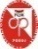   OMLADINAC 75 –    BORAC  OMLADINAC 75 –    BORAC  OMLADINAC 75 –    BORACGlavni sudacKurtović EdinB.KrupaPokojPokojsubota, 24.09.2016.10Asistent 1Bratić EminaB.KrupaDelegat:Poprzenovic AnelPoprzenovic AnelPoprzenovic AnelAsistent 2Hasanović Ena B.Krupa  SLOGA 1937 –  JEDINSTVO  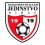  SLOGA 1937 –  JEDINSTVO   SLOGA 1937 –  JEDINSTVO   SLOGA 1937 –  JEDINSTVO  Glavni sudacBabić AmarBihaćRipačRipačsubota, 24.09.2016.10Asistent 1Hrustanović AdnanBihać Delegat:Balic MirhadBalic MirhadBalic MirhadAsistent 2Mulić Amar Bihać  KAMENICA –   OFK BIHAĆ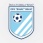  KAMENICA –   OFK BIHAĆ KAMENICA –   OFK BIHAĆ KAMENICA –   OFK BIHAĆGlavni sudacHrustanović AdnanBihać KamenicaKamenicanedjelja, 25.09.2016.10Asistent 1Mulić Amar Bihać Delegat:Alagic MehoAlagic MehoAlagic MehoAsistent 2Babić Amar Bihać  BREKOVICA 78 –  KOLIBRI  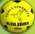  BREKOVICA 78 –  KOLIBRI   BREKOVICA 78 –  KOLIBRI   BREKOVICA 78 –  KOLIBRI  Glavni sudacJunuzović Amel Cazin BrekovicaBrekovicasubota, 24.09.2016.10Asistent 1Prošić SenadCazin Delegat:Ahmetovic SamirAhmetovic SamirAhmetovic SamirAsistent 2Ćemalović Adis Cazin Pionirska liga NS USK-aGRUPA CENTARTakmičarska sezona 2016/2017 SLOGA 1937 –  JEDINSTVO  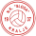  SLOGA 1937 –  JEDINSTVO   SLOGA 1937 –  JEDINSTVO   SLOGA 1937 –  JEDINSTVO  Glavni sudacHrustanović AdnanBihaćRipačRipačsubota, 24.09.2016.12Asistent 1Mulić Amar Bihać Delegat:Balic MirhadBalic MirhadBalic MirhadAsistent 2Babić Amar Bihać  KAMENICA –   OFK BIHAĆ KAMENICA –   OFK BIHAĆ KAMENICA –   OFK BIHAĆ KAMENICA –   OFK BIHAĆGlavni sudacMulić Amar Bihać KamenicaKamenicanedjelja, 25.09.2016.12Asistent 1Babić Amar Bihać Delegat:Alagic MehoAlagic MehoAlagic MehoAsistent 2Hrustanović AdnanBihać  BREKOVICA 78 –   SLOGA  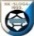  BREKOVICA 78 –   SLOGA   BREKOVICA 78 –   SLOGA   BREKOVICA 78 –   SLOGA  Glavni sudacProšić SenadCazin BrekovicaBrekovicasubota, 24.09.2016.12Asistent 1Junuzović Amel Cazin Delegat:Ahmetovic SamirAhmetovic SamirAhmetovic SamirAsistent 2Ćemalović Adis Cazin Jedinstvena kadetska liga NS USK-aTakmičarska sezona 2016/2017  RUDAR –  KRAJIŠNIK    RUDAR –  KRAJIŠNIK    RUDAR –  KRAJIŠNIK    RUDAR –  KRAJIŠNIK  Glavni sudacBurnić AnelS.Most KamengradKamengradsubota, 24.09.2016.11:00Asistent 1Mehmedović Samir S.Most Delegat:Seferovic MensurSeferovic MensurSeferovic MensurAsistent 2Turan SelverS.Most  KLJUČ  –   VITEZ KLJUČ  –   VITEZ KLJUČ  –   VITEZ KLJUČ  –   VITEZGlavni sudacDraganović AlenKljučKljučKljučnedjelja, 25.09.2016.11:00Asistent 1Hodžić Hazim KljučDelegat:Konjevic SulejmanKonjevic SulejmanKonjevic SulejmanAsistent 2Jodanović SemirKljuč